
Grade One Assistant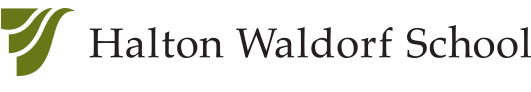 2024/2025 School Year Part-TimeHalton Waldorf School is seeking a part-time (75%) grade one assistant for the 2024/2025 school year. This position will start August 2024. The grade one assistant is guided by the lead teacher and supports the student’s learning and development. This position includes the following duties and responsibilities: assisting with main lesson, painting, crafts and other subjects; actively supporting the student’s academic, social and emotional needs throughout the school day; record and discuss observations of the students as requested by the lead teacher; assisting with cleaning the classroom and supporting the students in their chores; supporting the lead teacher in maintaining cleanliness of the classroom, including disinfecting; supporting the lead teacher by preparing class materials, such as handwork and painting supplies; assisting with special curriculum related activities, such as field trips, festivals, assemblies and celebrations; eating snack and lunch with the class; supervising the class on Tuesday and Thursday afternoons, including dismissal time; contributing to pedagogical child study as part of the faculty; assisting with planning parent evenings to help facilitate a more thorough understanding of the Waldorf curriculum and child development; performing a designated number of duties – recess and administrative, in addition to teaching assistant responsibilities; liaising with faculty and administration; participating in professional development and pedagogical faculty meetings (Thursday evenings until 3:55pm-6pm) . Required Qualifications and Experience:Bachelor of Education or equivalent education and experienceWaldorf Teacher Education certification (completed or in-progress) is considered a strong assetExperience working with childrenA deep understanding of child developmentAn interest in anthroposophy / Waldorf EducationStrong communication and collaboration skillsAbility to work well in a team environmentWillingness to follow the teacher’s leadCapacity to assist the lead teacher in their work with parents to support the parent’s understanding of Waldorf EducationWillingness and proven ability to work within a community environmentAbout Our School:The Halton Waldorf School provides students with a place to grow intellectually, artistically and socially. Founded in 1984, we are an independent, accredited Waldorf School serving students and their families from birth to high school. Our high school offers an Ontario Ministry of Education Graduation Diploma which enables University and College entrance along with our Waldorf Diploma in Grade 12. Every day our faculty and administration serve a vibrant and diverse community of over 200 students and their families. Located on 5 forested acres in northeast Burlington, close to the natural wonders of the Niagara Escarpment and the shores of Lake Ontario. We are committed providing a healthy, beautiful sustainable environment that supports the pedagogical mission of the school. Criminal Record Check:The successful candidate must provide a satisfactory Criminal Record Check that includes a Vulnerable Sector Screening prior to commencing employment.
Commitment to Equity:The Halton Waldorf School is committed to equitable hiring practices. We will make any reasonable accommodation, based on any of the human rights protected grounds, to support candidates to participate in the hiring process. Recruitment Process:To be considered for this position, please send a cover letter and resume to Siobhan Hughes, Administrative Director siobhan.hughes@haltonwaldorf.comWe appreciate the interest of all applicants but will only be contacting candidates whose skills, experience and qualifications meet the requirements of the position. 